St Mary’s & St John’s CE School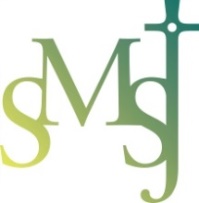 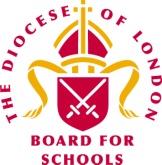 Job Description: Head of Year 7 and TransitionPost:  Head of Year 7 and Transition
Responsible to: SLT link
Job purpose: To support all students to make appropriate academic and personal progress as specified by baseline data and other information.Salary: Mainscale / UPS + TLR 2c
Responsible for: All aspects of pupil progress in Year 7 and over see the transition of Year 6 students into Year 7. The post-holder will collaborate with the Phase Lease Leaders to ensure a smooth transition to Year 7. Main purpose of role:To monitor and track pupil progress within Year 7 and coordinate intervention where pupils are not making appropriate progress. To impact on behaviour for learning across the school. To provide support to PAMs and class teachers in managing behaviour and act as a home/school liaison which will impact positively on a child’s engagement with school. To oversee transition from Year 6 to 7 in collaboration with SLT link.In carrying out your duties, you are also required to:Take responsibility for supporting the school’s commitment to safeguarding and promoting the welfare of children in school.Ensure that the highest level of confidentiality is maintained at all times.The successful candidate will be able to:Lead and manage the achievement, progress and pastoral provision for Year 7 Track and monitor, attendance, achievement and the behaviour of students within your year groups to  ensure that successes are recognised and any underachievement is quickly addressedAssume responsibility for the welfare of students; follow up incidents; maintain detailed records and student files; have meeting with parents during or after school as required, sometimes with senior staff members; arrange rewards and sanctions where appropriate; communicate with parents; Take a lead responsibility in co-ordinating appropriate intervention for students whose  attendance, achievement or behaviour is a concernCo-ordinate the delivery of the pastoral curriculum, and liaise with other Pastoral Leaders where necessary, to ensure continuity and progression of pastoral provision throughout the schoolBe responsible to a line manager within the Senior Leadership Team and will liaise with SLT, other curriculum leaders, student services support staff and relevant staff with cross-school responsibilities, teaching/support staff, LA representatives, external agencies and parentsMain Duties:Lead by example in all areas of the pastoral curriculumMonitor the standards of achievement, attendance, behaviour and welfare within their year groupsEvaluate students’ progress, achievement and attainment, and report to the governors, SLT, staff and parents as appropriateTake responsibility for the pastoral care of students in the year group, liaise closely with other Year Leaders to ensure continuity and progression across all Key stagesEstablish good relationships, encourage good working practices and support and lead teachers in the year groupLead, support, motivate and direct support staff working within the year groupOversee all aspects of the pastoral organisation and management, including preparing agendas and chairing meetings, in order to ensure that school policies and practices are being deliveredLiaise and co-operate with SEN and inclusion staff and outside agencies on the academic, pastoral, social, vocational and behavioural needs of students in the year groupCo-ordinate assemblies and effective use of PAM  and daily collective acts of worship, when necessaryCo-ordinate the engagement of students within the decision-making processes of the school, through organised student councilOversee the introduction process of new members of pastoral staff within the year groupCo-ordinate and oversee the organisation of charity, performance, sporting, social and other enrichment activities for the year groupCo-ordinate and oversee Transition events including those for students new to SMSJ in Year 7Organise and lead parents information eveningsSupport any whole year trips, including residentials.Teaching:To undertake an appropriate programme of teaching in accordance with the duties of a standard scale teacher  To model excellence in learning and teachingTo provide opportunities for the sharing of good practice, such as peer coachingThis Job Description must be read in conjunction with the job description of a teacher to be fully representative of the requirements of the post.Additional duties:To play a full part in the life of the School community, to support its distinctive mission and ethos and to encourage staff and students to follow this exampleOther specific duties:To continue personal development as agreedTo actively engage in the performance review processTo undertake any other duty as specified by the Principal  not mentioned in the aboveTo comply with the School’s Health and Safety Policy and undertake Risk Assessments as appropriateTo be aware of and work in accordance with the school’s child protection policies and procedures, and to raise any concerns relating to such procedures which may be noted during the course of dutyWhilst every effort has been made to explain the main duties and responsibilities of the post, each individual task undertaken may not be identified.Employees will be expected to comply with any reasonable request from a Manager to undertake work of a similar level that is not specified in this job description.Employees are expected to be courteous and provide a welcoming environment to visitors and telephone callers.This job description is current at the date shown, but, in consultation with you, may be changed by the Principal to reflect or anticipate changes in the job, commensurate with the grade and job title.Person Specification The short-listing and interview process is based on these criteria. The method of assessment is as listed below.CategoryCriteriaEvidenceQualificationsDegreeTeaching qualification A higher qualification in education and/or management would be an advantage but is not essentialApplication formCertificatesQualified Teacher StatusExperienceProven track record of raising educational standards in the secondary settingProven record of raising standards and pupil achievementProven experience of Clear understanding of leadership and management in a secondary comprehensive schoolKnowledge and understanding of school self-evaluationParticipation in school eventsInspire, demonstrate and support the highest of expectations for allApplication formLetter of applicationSelection processReferencesEssential A genuine reflective practitionerExperience of monitoring and evaluation practices Ability to demonstrate sound judgement and make considered decisionsAble to respond positively to pressureTo be solution, not problem focusedIs highly credible and can model excellent behaviourLetter of applicationSelection processReferencesTeamworkLiaison with a team and senior leadership Effective partnership working with additional adults in the classroom and external agenciesLetter of applicationSelection processReferencesEthos and communityIdentification with the school’s distinctive Christian character and Church of England ethosCommitment to develop the school’s response to its changing community Commitment to promoting community links and cohesionLetter of applicationSelection processReferencesDesirable personal qualities & attributesThe ability to effectively teach one or more specialist subjects at GCSERecent experience of holding a post of some responsibilityAn effective communicatorResilient, energetic and enthusiasticLeads by example with high professional standardsLetter of applicationSelection processReferencesSafeguarding childrenCommitment to safeguarding and promoting the welfare of children and young peopleLetter of applicationSelection processReferences